Tabling OfficerDepartment of the House of RepresentativesParliament HouseCANBERRA ACT 2600Dear Tabling OfficerSubstitution of Explanatory Statements tabled on 21 May 2012 with:Civil Aviation Order 40.1.0 Amendment Instrument 2012 (No. 2) - F2012L01042Civil Aviation Order 40.3.0 Amendment Instrument 2012 (No. 1) - F2012L01043Civil Aviation Order 82.0 Amendment Instrument 2012 (No. 1) - F2012L01044I am writing to request the substitution of the Explanatory Statements tabled with the Civil Aviation Orders mentioned above.The Explanatory Statements for these Civil Aviation Orders did not include the Regulation Impact Statement (RIS) that was prepared by CASA and assessed by the Office of Best Practice Regulation as meeting the Australian Government’s Best Practice Regulation requirements (OBPR ID: 13510). The RIS is now attached at Appendix 2. The Attorney- General’s Department has been notified of the error and a new electronic copy of the Explanatory Statement, identical to the attached hard copy, has been emailed to them.I have attached one copy of each of the revised Explanatory Statements and would be grateful if they could be substituted for the ones tabled with the abovementioned Civil Aviation Orders on 21 May 2012.Yours sincerely,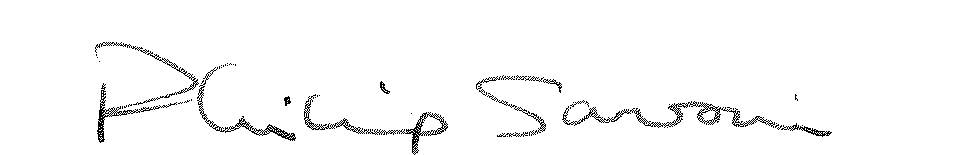 Philip Sansonifor Manager, Legislative Drafting BranchLegal Services Division25 May 2012GPO Box 2005 Canberra ACT 2601	Telephone 131 757Canberra, Brisbane, Darwin, Cairns, Townsville, Tamworth, Bankstown, Mascot, Melbourne, Adelaide, Perth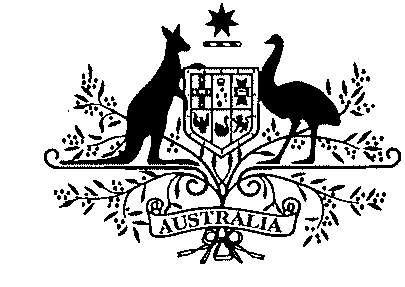 Australian GovernmentCivil Aviation Safety Authority